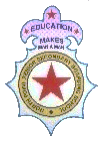 NORTH POINT SENIOR SECONDARY BOARDING SCHOOL(BOLPUR)ROUTINE FOR POST MID TERM EXAMINATION 2023 – 2024 (CLASS T.T – IX)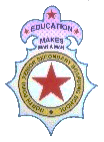 DateTTNURK.GIIIIIIIVVVIVIIVIIIIX06.12.2023MATHSWRITTENMATHSWRITTENMATHSWRITTENMATHSMATHSMATHSMATHSMATHSMATHSMATHSMATHSMATHS07.12.2023RHYMESREADINGSPELLINGSENGLISHLANGUAGEENGLISHLANGENGENGENGENGENGENGENG08.12.2023CONVERSATIONRHYMESREADINGITITITITITITITITIT09.12.2023ENGLISHWRITTENENGLISHENGLISHH/BH/BH/BH/BH/BH/B2ND LANGH/B2ND LANGH/B2ND LANGH/B11.12.2023ENGLISHREADINGSOCIALISATIONCOMPUTEREVSEVSEVSEVSEVSSOC. SCSOC. SCSOC. SCSOC. SC12.12.2023G.KORALG.KG.KG.KG.KG.KG.KG.KSCIENCESCIENCESCIENCESCIENCE13.12.2023MATHSORAL-2nd LANGUAGEENGLITENGLIT---H/B3RD LANGH/B3RD LANGH/B3RD LANG-14.12.2023SOCIALISATIONSPELLINGRHYMES/SOCIALISATION-----G.KG.KG.K-15.12.2023--EVS---------